Hillerød Afdeling 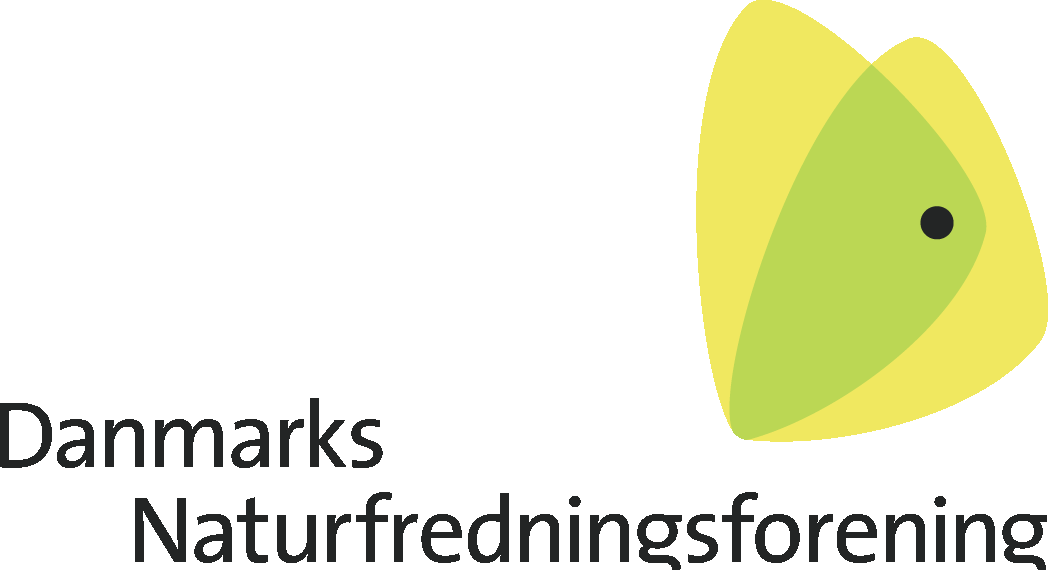 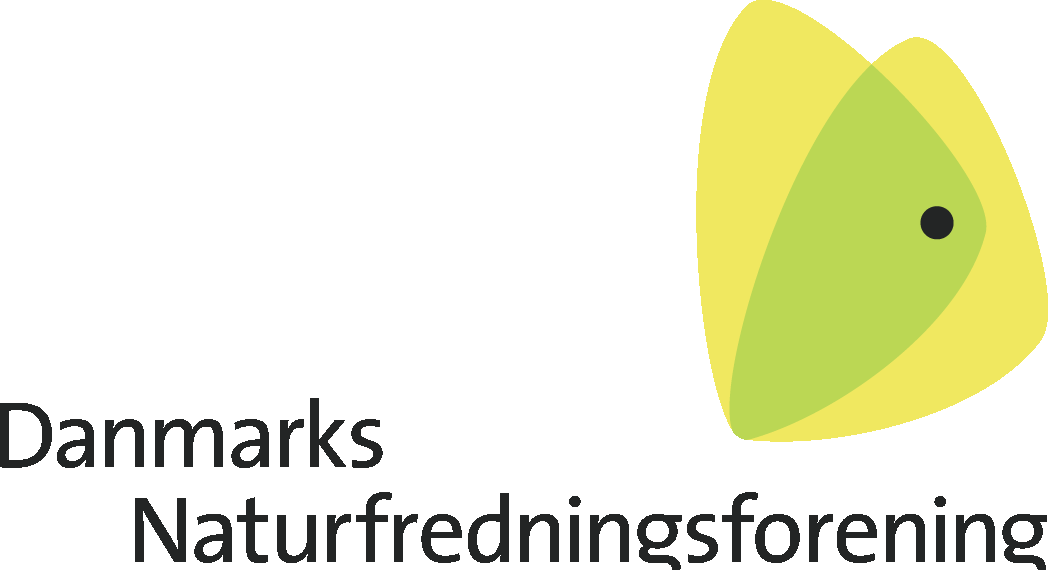 Fm. Jørgen Nielsen 8691 5210/ 2147 5210
hilleroed@dn.dkHillerød d. 23. oktober 2020Hillerød Kommune
Klima, Natur og Byplan
natur@hillerod.dk Afledning af regnvand fra Ullerød Nord, hensyn til bævere i StenfeltslillegrøftenVi er af en beboer i området ved Strødam Mose blevet gjort opmærksom på forhold i Stenfeltlillegrøften, som har relation til afledning af regnvand fra Ullerød Nord. Vi beder med dette brev om en redegørelse fra Kommunen i sagen, som vi nedenfor skitserer.Regnvand fra det nye boligområde Ullerød Nord afledes via et regnvandsbassin og en rørlagt grøft til Stenfeltlillegrøften, som udleder til Pøleå nord for bebyggelsen Strødam Mose. Der er d. 12.juli 2019 meddelt ´Udlednings- og tilslutningstilladelse af vejvand i Ullerød Nord´ for denne regnvandsafledning. Vi stiller nedenfor em række spørgsmål, som vi meget gerne vil have svar på. Det handler primært om hensynet til bæverne i området.Spildevandstilladelsen 
Denne er efter vores opfattelse fejlbehæftet, idet den kun mangelfuldt forholder sig til en evt.  påvirkning af bilag IV-arter. Ganske vist nævnes helt korrekt en række padder, men påvirkning af bævere, som også er en bilag IV-art, omtales ikke. Forvaltningen kan næppe være ukendt med, at der lever bævere i området, bl.a. i Stenfeltlillegrøften. Her bygges dæmninger, og det er karakteren af disse dæmninger, der afgør, om der skal tages særligt hensyn til bæverne. Denne vurdering er ikke foretaget, og det mener vi er en væsentlig mangel ved tilladelsen.
Vi er blevet gjort opmærksom på, hvilket også fremgår af spildevandstilladelsen, at naboer til Stenfeltlillegrøften ikke er blevet hørt i forbindelse med denne tilladelse. Det undrer os noget, idet disse naboer berøres af afgørelsen, og som sådan burde være hørt.
Vi er i sin tid blevet orienteret om spildevandstilladelsen. Desværre undlod vi den gang at gøre indsigelse.Regnvandet udledes via en rørlagt grøft til Stenfeltlillegrøften og herfra videre til Pøleå. Vi undrer os over, at det tilsyneladende ikke har været overvejet at udlede direkte til Pøleå, hvilket er kortere vej end den, der er valgt. Der er udmærket fald fra bassin til Pøleå, af størrelsesorden 1-2 meter, så afledning den vej skulle det være muligt. Engsøen vil have god rummelighed til at modtage store regnvandsmængder. Vi savner en begrundelse for dette fravalg.Bævernes aktiviteter betyder etablering af spærringer af Stenfeltlillegrøften, og det vurderes at hæmme afledning af regnvand fra Ullerød Nord. Denne opfattelse kan vi selvfølgelig ikke afvise, men så meget mere undrer det, at grøftens frie løb på lange strækninger spærres af bl.a. kraftig vækst af tagrør og græsser, der med sikkerhed hæmmer vandflowet i grøften. Det undrer, at der fokuseres på bævernes betydning for flowet tilsyneladende uden tanke for betydningen af siv og tagrør. Se vedhæftede foto.Bæverspærringerne bliver fjernet ugentligt og lige så hurtigt genopbygget af bæverne. Det har stået på i længere tid, og det kan virke udsigtsløst og næppe langtidsholdbart. Vi opfatter det som helt uacceptabelt.Der er således mange uafklarede og uhensigtsmæssige elementer i denne sag. Vi afventer Kommunens redegørelse og vil herefter overveje sagens videre forløb.Med venlig hilsenJørgen Nielsen